Healthy Living Ambassadors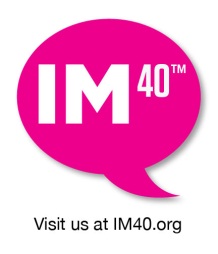 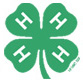 Meeting Agenda6:00pmType of Meeting: Club Meeting @ ParadeeClub Advisor: Sequoia RentClub Volunteers: Paula Wood, Kennetra JenkinsCall to order & Welcome4-H PledgeRoll CallApproval of MinutesIcebreakerOld/Unfinished BusinessService TrackingWalktober with UD HR Employee Wellness Program (Sept 29-Nov23)Paradee GardenSuggestions for spring plants:__________________________________________________Fifer Orchards Recap SlideshowOfficer Campaigns!Presidential CandidatesVice Presidential CandidatesSecretarial CandidatesReporter CandidatesSergeant of Arms CandidatesNew businessKent County AwardsNovember and December craft ideasKatie’s KropsWhat Kids Can DoUp For the Challenge Train the TrainerHealthy Living Blog: _______________________________________________________Announcements & QuestionsUpcoming HLA meeting dates: Nov 25, and Dec 16. Adjournment